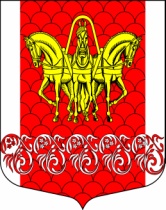 Администрациямуниципального образования«Кисельнинское сельское поселение»Волховского муниципального районаЛенинградской областиРАСПОРЯЖЕНИЕот 16 июля 2019 года № 26-одОб утверждении состава комиссии по противодействию коррупции в администрации  муниципального образования «Кисельнинское сельское поселение» Волховского муниципального района Ленинградской областиВ соответствии с Федеральным законом Российской Федерации от               25 декабря 2008 года №273-ФЗ «О противодействии коррупции», с областным законом Ленинградской области от 17 июня 2011 года №44-оз                               «О противодействии коррупции в Ленинградской области», в целях противодействия и профилактики коррупции в администрации муниципального образования «Кисельнинское сельское поселение» Волховского муниципального района Ленинградской области: 1. Утвердить состав комиссии по противодействию коррупции в администрации  муниципального образования «Кисельнинское сельское поселение» Волховского муниципального района Ленинградской области (приложение №1). 2. Распоряжение администрации муниципального образования «Кисельнинское сельское поселение»    Волховского муниципального района Ленинградской области от 25.01.2016 года 02-од считать утратившим силу. 3. Разместить данное распоряжение на  официальном сайте  муниципального образования «Кисельнинское сельское поселение»  Волховского муниципального района Ленинградской области www.кисельня.рф.И.о. главы администрацииМО Кисельнинское СП                                                                            С.А. ТепнинаИсп. Попандопуло Т.Л.,тел. 73-110СОСТАВ КОМИССИИ по противодействию коррупции в администрации муниципального образования «Кисельнинское сельское поселение» Волховского муниципального района Ленинградской области Утвержденраспоряжением главы администрацииМО Кисельнинское СПот 16 июля 2019 года № 26-од(Приложение №1)Председатель комиссии: Глава администрации муниципального образования  «Кисельнинское сельское поселение»Заместитель председателя комиссии: - заместитель главы администрации, заведующий сектором по общим и социальным вопросам, безопасности,  ЖКХ.Секретарь комиссии:- ведущий специалист  по общим и социальным вопросам.Члены комиссии: - заведующий сектором по управлению имуществом, земельным вопросам и архитектуре;заведующий сектором финансов и экономики, бухгалтерии, муниципального заказа, главный бухгалтер;депутат  Совета депутатов Муниципального образования «Кисельнинское сельское поселение» (по согласованию);директор МБУК «Кисельнинский Дом культуры».